Državno osnovnošolsko prvenstvo - fantje do 15 let - F15 Last update 09.01.2023 22:10:50, Creator: CeljskiŠK,Last Upload: ŠS Tomo Zupan KRSearch for player Search Final Ranking after 9 RoundsAnnotation:
Tie Break1: Direct Encounter (The results of the players in the same point group)
Tie Break2: Buchholz Tie-Breaks (variabel with parameter)
Tie Break3: Buchholz Tie-Breaks (variabel with parameter)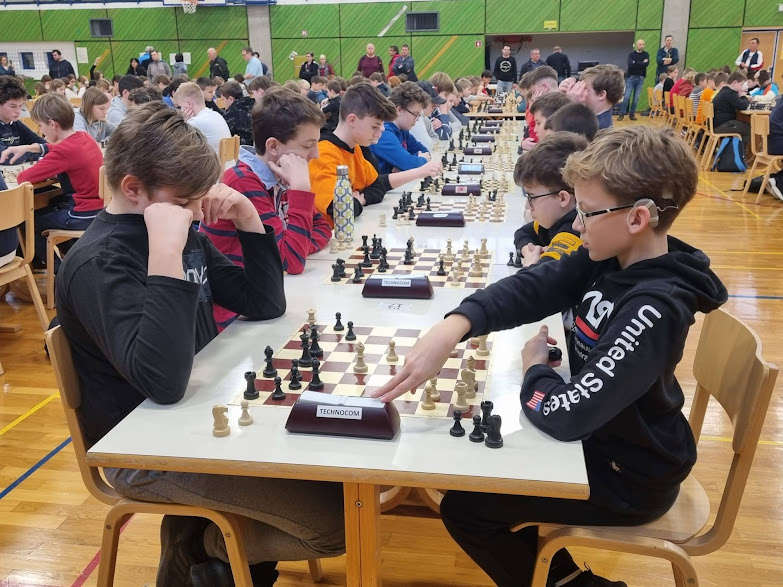 ParametersShow tournament details, Link with tournament calendarListsStarting rank, Alphabetical list, Statistics, Playing scheduleFinal Ranking after 9 Rounds, Final Ranking crosstable after 9 Rounds, Starting rank crosstableBoard PairingsRd.1, Rd.2, Rd.3, Rd.4, Rd.5, Rd.6, Rd.7, Rd.8, Rd.9/9 , not pairedExcel and PrintExport to Excel (.xlsx), Export to PDF-FileRk.SNoNameFEDRtgPts. TB1  TB2  TB3 16Zmaucar MihaSLO16147145,55021Kozlovic JernejSLO18717047,551,5322AFMBajda ZanSLO12776,504752413Markosek BineSLO15136,504649510Veselic MaksSLO15466,504549611Cimperman TeoSLO15316,5041,545712Kovacec TilenSLO15196046,54882Drevensek GasperSLO1709604447,594Demsar MaksSLO16525,504951,51045Plevnik Kodric KristjanSLO14665,5046,550,5115Keber AljosaSLO16145,50464915Vodnik ValSLO14625,5046491316Jalovec IgorSLO14465,5043,547149Dimnik MihaSLO15825,5041,545157Glavac LeoSLO16095,504144163Smirnov MaksimSLO16915,504044178Koritnik VidSLO15965,5037,5391819Markus DavidSLO13445,503740,51914Gradisek BorSLO14775043,546,52024Mihic AdamSLO1229504244,52151Zagorsek NejcSLO05041,5452248Starcic JernejSLO05041,5432323Vicic MaksSLO12465039,5412420Glas BrunoSLO13374,504144,52518Tisaj TilenSLO13544,5039,5432626Jelovcan MaksSLO12194,503942,52717Recnik LukaSLO13664,5038,5412825Kukovec MihaelSLO12274,5036,5382932Bavec JakobSLO10644,503638,53052Zupan AzbeSLO04,503031,53137Gorenc MaticSLO04038,542,53229Nemanic TimSLO11624035,5383327Bender EliasSLO12154035383441Melink Lapajne JakobSLO1145403537,53536Daic JakobCRO04033,5353642Nikl ReneSLO0403132,53747Skof SamoSLO04029,5313835Curkovic JanSLO13983,5041,5443944Pavlin LeopoldSLO03,5035384028Radez PavelSLO11993,5033,536,54121Primozic LovroSLO12923,5033,5364243Oven Lukas LeonardSLO03,503233,54346Ruzic Dobrilla RobertinoSLO03,5030,5324433Bevc PeterSLO03033364539Kristan JakobSLO0303132,54640Mejak Asanin ZigaSLO0302930,54731Loncar RokSLO1086302930,54830Mohar TianSLO11002,503334,54950Volmajer JanSLO02,502829,55038Kraner Zan LukaSLO01,51,52829,55134Biro JureSLO01,512829,55249Susin AnejSLO01,50,52728,5